КОНКУРСНОЕ ЗАДАНИЕVII РЕГИОНАЛЬНОГО ЧЕМПИОНАТА"Молодые профессионалы" (WorldSkills Russia) Краснодарского края25.01.2022-29.01.2022чемпионатного цикла 2021-2022гг.Компетенция: R10 СПАСАТЕЛЬНЫЕ РАБОТЫОсновная возрастная категория: 16-22 годаКонкурсное задание включает в себя следующие разделы: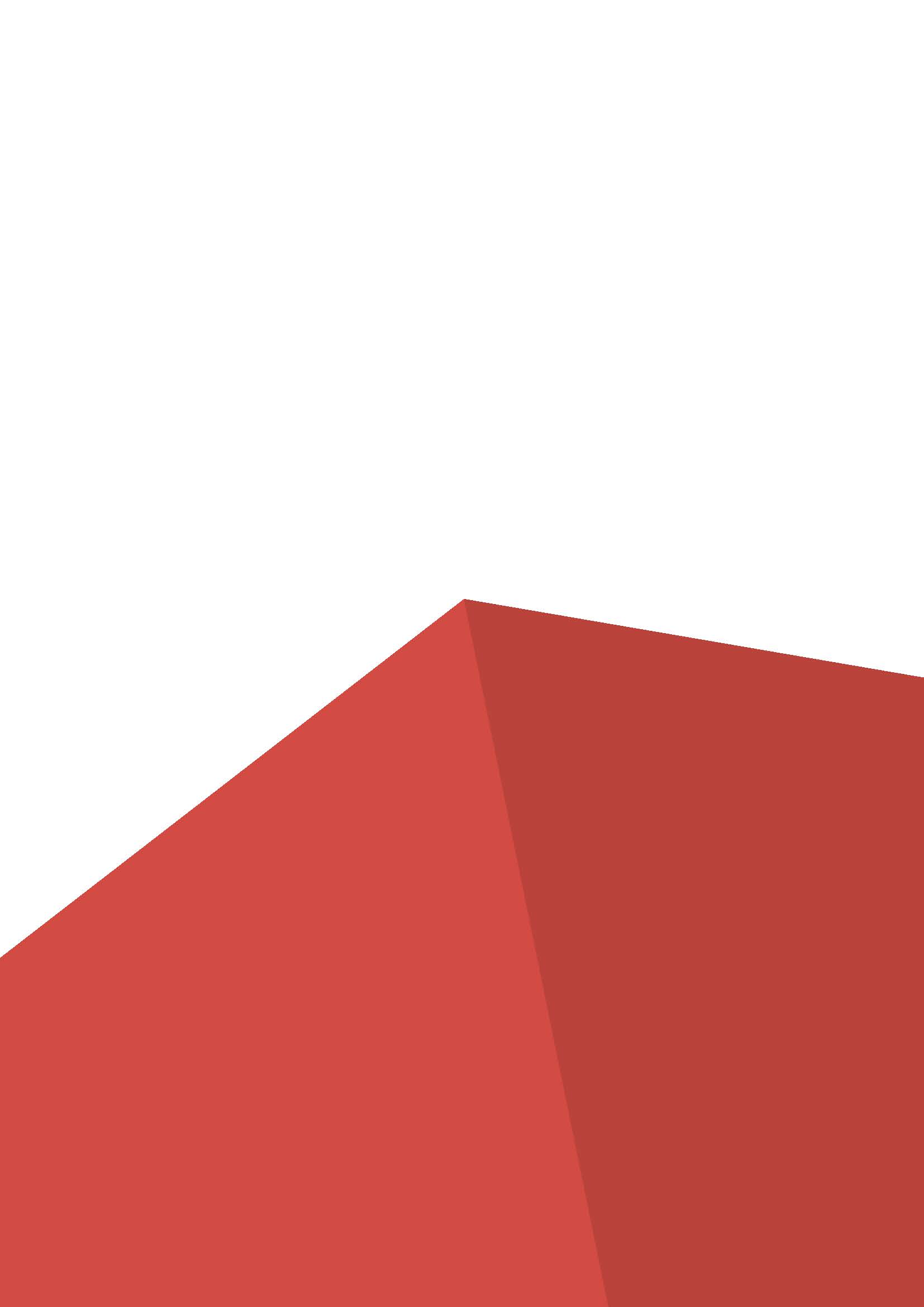 Формы участия в конкурсеОбщее время на выполнение заданияЗадание для конкурсаМодули задания и необходимое времяКритерии оценки1. ФОРМЫ УЧАСТИЯ В КОНКУРСЕ: Командный (групповой) конкурс. Состав команды 5 человек, для возрастной группы 16-22 лет состав команды, обязательный Критерий – "4+1", 4 (четыре) юноши +1 (одна) девушка.2. ОБЩЕЕ ВРЕМЯ НА ВЫПОЛНЕНИЕ ЗАДАНИЯ: 21 час.3. ЗАДАНИЕ ДЛЯ КОНКУРСАСодержанием конкурсного задания являются: работы, связанные с аварийно-спасательными и другими неотложными работами. Конкурсное задание имеет 3 профессиональных модуля, модули по своей специфики могут быть объединены между собой и представлять один модуль с различными функциями и сохранением сложности: -   Пожарно-строевая подготовка, пожарная полоса с препятствиями и тактика тушения пожаров, вязание пожарно-спасательных узлов. Аварийно-спасательные работы: деблокирование, извлечение и оказание                            первой помощи пострадавшим в различных видах ЧС;                                               -  Аварийно-спасательные работы: деблокирование, извлечение и оказание первой помощи пострадавшим в различных видах ЧС Полоса препятствий (элементы физической подготовки);        - Работы» на высоте (Промышленный альпинизм) - применение альпинистского снаряжения и оборудования для личной и командной работы на различных маршрутах/дистанциях, вязание альпинистских узлов.           Окончательные аспекты схемы критериев оценки разрабатываются аккредитованными экспертами при условии: публикуемого заранее КЗ и внесения 30% изменений в день С-2. Оценка производится в отношении работы процесса выполнения модулей. Если команда не выполняет требования техники безопасности, участники команды подвергают опасности себя или других членов своей команды, а также аккредитованных лиц на площадке, такая команда может быть отстранена от последующего (согласно алгоритма работ) выполнения задания в данном модуле и/или задании с обязательным составлением протокола.Время и детали конкурсного задания в зависимости от конкурсных условий могут быть изменены членами жюри по согласованию с МК компетенции в соответствии с Регламентом чемпионата.Конкурсное задание выполняется по-модульно, выполнение "Конвейерное".4. МОДУЛИ ЗАДАНИЯ И НЕОБХОДИМОЕ ВРЕМЯ                                            Модули и время сведены в таблице 1                                                                                                                 Таблица 1. Модуль А. Пожарно-строевая подготовка, пожарная полоса с препятствиями и тактика тушения пожаровА1. Надевание боевой одежды и снаряжения пожарногоЛимит времени на выполнение задания (на команду): общее время не более 3-х минут, 2 минуты на подготовку + 1 минута на непосредственное задание - контрольное время.Лимит попыток: одна.Описание задания: на площадке организовывается рабочее место с стеллажом, боевой одежды и снаряжение пожарного, конкурсантам необходимо продемонстрировать умение оперативного реагирования личного состава, по команде «Боевую одежду надеть».Алгоритм работы:1. Подготовить боевую одежду пожарного и снаряжение (комплект) на возвышенности (стол / стеллаж).2. Экипироваться в боевую одежду пожарного и снаряжение.3. За наименьший отрезок времени выполнить задание.A2. Преодоление пожарной полосы препятствий, развёртывание сил и средств с элементами пожарно-строевой подготовки - надевание боевой одежды и снаряжения пожарного.Лимит времени на команду: общее время не более 12 минут.Лимит попыток: одна.Описание задания: на площадке организовывается - "Стартовая зона" в стартовой зоне в пяти (5) метрах от "Стартовой линии" размещается стеллаж на 5 мест или 5 ученических столов; искусственные препятствия, АЦ. На полосе установлены: Тоннель - Забор спортивный - Подвесной мост – Бум спортивный - Домик спасательный – Лестница «палка» - Конусы сигнальные, дистанция полосы с препятствиями не менее 80 метров (возможно "Змейкой"), после прохождения полосы препятствий команда должна оперативно установить АЦ  на водоисточник, оперативно произвести предварительное развёртывание сил и средств: от АЦ проложить магистральную линию один рукав - Д77мм к трёхходовому разветвлению, от РТ две рабочие линии - Д51мм по два рукава на каждую линию, присоединить два пожарных ручных ствола РС-50 и СРК-50 и поразить условно очаг возгорания (без подачи давления в магистральные и рукавные рабочие линии).Алгоритм работы:1.	Команда из 5 человек, по команде эксперта ("Марш") экипируется в БОП за наименьший отрезок времени;2.	Каждый участник команды вправе по индивидуальной готовности приступить к 	дальнейшему выполнению задания т.е. прохождению полосы препятствий;3.	Каждый участник команды проходит полосу с препятствиями (Тоннель, Забор 	спортивный, Подвесной мост, Бум спортивный, Домик спасательный);4.	После прохождения полосы препятствий, команда выстраивается около АЦ;5.	Командир расчёта ставит задачу и командует о начале работ;6.	Команда приступает к выполнению задания;	7.	 Соединить напорный рукав к АЦ;8.	Проложить магистральную линию диаметр 77мм – 1шт. от АЦ;9.	Присоединить РТ к магистральной линии;10.	От разветвления проложить две рабочие рукавные линии по два рукава в каждой;11.	Присоединить стволы РС и СРК - 50 к рабочей рукавной линии;12.	Принять сидячее положение ствольщика (подствольщика);13.	Дать команду для подачи давления в магистральную и рукавные линии;14.	Дать команду для снятия давления в магистральной и рукавных линиях;15.	Закрыть краны на РТ;16.	Ствольщики отсоединяют стволы и перемещаются со стволами к АЦ;17.	Остальное ПТВ применяемое в задании команда – НЕ СОБИРАЕТ; 18.	Финиш, команда выстраивается около АЦ (стартовой зона) по 	поднятию руки командира секундомер останавливается – Стоп.А3.	 Тушение ГЖ при помощи первичных (переносных) средств пожаротушения ОП - 5 или ОП - 4. Лимит времени на выполнение задания на команду: не более 10 минут.Лимит попыток: одна.Описание задания: на площадке организовывается полоса (беговая дорожка) длинной не менее 30 метров: "Стартовая зона" обозначена линией и сигнальными конусами; "Очаг возгорания" открытый огонь ЛВЖ в ёмкости "Противень"; обозначенное место для складирования переносного средства пожаротушения по окончанию его применения; финишная линия организована на месте старта.Алгоритм работы:Участник самостоятельно подбирает (предложенное организатором) переносное средство пожаротушения по показаниям манометра;Вся команда проходит к стартовой зоне, все участники экипированы согласно ТБ при выполнении работ с открытыми источниками огня в руках у каждого участника команды один (1) огнетушитель;Участник команды располагается в стартовой зоне с переносным средством 	пожаротушения, огнетушитель отставлен в сторону, "Чека" не вскрыта и 	дожидается команды эксперта - "Марш";По команде "Марш" (включаются секундомеры) участник может начать продвигаться к очагу возгорания, расчековывает рукоять пускового механизма, при этом – расчековку пускового механизма участник имеет право выполнить в любое время и в любом месте, но не менее чем за 10м. перед очагом возгорания. Огнетушитель взводится на боевую т.е. «Пусковой механизм расчекован», только после команды эксперта – «Марш»;По достижению "Противня с открытым очагом возгорания", участник локализует очаг, 	перемещается в обозначенную зону для 	складирования переносного средства пожаротушения и возвращается в "Стартовую зону";При пересечении "Стартовой линии" обратным курсом, это является - ФИНИШ, по достижению участником финишной линии фиксируется результат каждого участника команды.Рабочее время каждого участника суммируется и выводится общий результат на всю команду.Особенности выполнения задания: продемонстрировать практические навыки в применении первичных переносных средств пожаротушения и оперативной локализации очага возгорания при помощи порошкового огнетушителя.Возможные ошибки: фальстарт, падение оборудования, падения конкурсанта на дистанции, конечности в проекции огня, небрежное / некорректное пользование оборудованием.Модуль В: Аварийно-спасательные работы: деблокирование, извлечение и оказание первой помощи пострадавшим в различных видах ЧСВ1. Проведение ПСР и АСР при завалах «Тренажёр - Лабиринт» работа в замкнутом пространстве. Деблокировать проходы и пострадавшего, извлечь и оказать первую помощь пострадавшему (манекен)Лимит времени на выполнение задания на команду: не более 30 минут.Лимит попыток: одна.Описание задания: на площадке разбивается «Стартовая зона» в которой находится всё необходимое оборудование, устанавливается "Тренажёр - Дверь" и "Тренажёр - Лабиринт", проход "Тренажёр - Дверь" заблокирован, перепилить брус, с использованием мотопилы. В конце «Лабиринта» расположен пострадавший - манекен весом не менее 40кг. Длина тренажера "Лабиринт" не менее 22 м., состоит из: секция препятствие  «Упавшая плита» - 2шт; секция; секция «Лифт» - 1шт; секция препятствие «Горка» - 1шт; секция препятствие «Плита» - 1шт; секция препятствие «Обрушающиеся  конструкции» - 1шт; секция препятствие «Свисающие элементы» - 2шт; секция препятствие «Кирпичная стена» - 1шт; пустая секция с закладкой 10 пустотелых шлакоблоков (400*200*200 весом 18-23кг. - 1 блок); сменные кассеты для крепления бруса 100*100мм – 1шт; сменные кассеты для крепления арматуры Д10мм;10 проходных секций 2 шт, подготовка элементов стабилизации самостоятельно из бруса 100*100мм.Алгоритм работы:1.	По команде эксперта - «Марш» (секундомеры включаются) произвести разведку местности условного входа в завал;2.	Поставить задачу членам команды по работе в зоне ЧС; 3.	Выполнить алгоритм действий перед началом АСР;4.	Деблокировать проход (срезать замочные штыри бензорезом) на тренажёре 	"Дверь";5.	Транспортировать необходимое для работы, оборудование и инструмент к 	условному завалу через вскрытую бензорезом дверь; 6.	С использованием АСИ, ГАСИ, вспомогательного оборудования и шанцевого инструмента начать деблокировать проходы к пострадавшему (металлические прутья перерезать только инструментом «Комбинированные ножницы» ГАСИ, также для поднятия плит использовать только инструмент «Кусачки» ГАСИ. Перепилить брусья 100*100мм, поднять (вывесить) / стабилизировать секцию препятствие «Упавшая плита», перерезать металлические прутья Д10мм, , пройти секцию препятствие «Кирпичная стена» вынести элементы завала из лабиринта, разобрать завал из шлакоблоков, пройти секцию препятствие «Обрушающиеся  конструкции», подвязать свисающие элементы и конструкции, поднять и стабилизировать секция препятствие «Обрушающиеся  конструкции», поднять препятствие «Лифт» под которым находится пострадавший;7.	Пострадавший лежит на спине в сознании, две ноги зажаты под плитой в районе берцовой кости правой и левой ног, самостоятельно двигать не имеет возможности;Произвести первичные мероприятия по оказанию первой помощи;Расчистить проходы для безопасного извлечения пострадавшего;Деблокировать пострадавшего;Уложить пострадавшего (манекен) на мягкие носилки при 	необходимости;Извлечь пострадавшего (манекен) из "Лабиринта" и уложить на спинальный 	щит;Произвести транспортировку пострадавшего (манекен) на спинальном щите     в безопасное место, оказать первую помощь при СДС передать пострадавшего сотрудникам Скорой медицинской помощи – условно;Собрать всё оборудование, которое применялось в ходе выполнения АСР в стартовой зоне;Всей команде собраться в стартовой зоне, капитану команды доложить об окончании АСР;По докладу капитана команды об окончании выполнения АСР, секундомеры – Стоп.Особенности выполнения задания: продемонстрировать практические навыки в ЧС по работе: с ГАСИ (ручная насосная станция), механизированным инструментом на бензиновом ходу, ручным инструментом, шанцевым инструментом в замкнутом пространстве; корректную работу с пострадавшим и командные качества – коммуникация, тактика ведения работ и слаженность действий в составе звена.Возможные ошибки: нарушение норм и правил в сфере ОТ и ТБ при выполнении АСР; нарушение алгоритма выполнения задания; нарушение технологического процесса и небрежное / некорректное пользование АСИ; ГАСИ и ПТВ. Некорректно оказана первая помощь.В2. Проведение АСР при ДТП, тренажёр - "Деблокатор", условно - лобовое столкновение с элементом ограждения дорожного полотна, водитель зажат в салоне автомобиля в районе нижних конечностей выбраться самостоятельно не может - имеет травмы.  Работа с ГАСИ: деблокирование, извлечение, транспортировка пострадавшего "Манекен", оказание первой помощи.Лимит времени на выполнение задания (на команду): не более 15 	минут.Лимит попыток: одна.Описание задания: на площадке не менее 40м2 устанавливается тренажёр - "Деблокатор" на базе легкового автомобиля - типа седан, в транспортном средстве находится условный пострадавший - Водитель (манекен весом не менее 40кг), имеет травмы: "Закрытый перелом нижней левой конечности (голень - tibia)" и имеютсяжалобы на резкие боли в спине, пострадавший в сознании, самостоятельно двигаться не может.Алгоритм работы:Произвести разведку повреждённого транспортного средства и пострадавшего (манекен);Произвести доклад: постановка задач спасательному подразделению, прибывшему на 	ликвидацию последствий ДТП;Обозначить рабочую зону ЧС;Транспортировать инструмент и вспомогательное оборудование в рабочую 	зону, развернуть инфраструктуру для АСР;  С помощью ГАСИ и необходимых инструментов / оборудования согласно 	Руководства по производству работ при ЧС: деблокировать, извлечь и оказать первую помощь пострадавшему (манекен);Произвести транспортировку пострадавшего (манекен) в безопасное место, 	оказать первую помощь;Собраться командой в стартовой зоне, применяемый при АСР инструмент и 	вспомогательное оборудование вернуть в стартовую зону;По докладу капитана команды об окончании выполнения АСР,секундомеры       – Стоп.Возможные ошибки: нарушение норм и правил в сфере ОТ и ТБ при выполнении АСР; нарушение алгоритма выполнения задания; нарушение технологического процесса и небрежное / некорректное пользование АСИ; ГАСИ и ПТВ. Некорректно оказана первая помощь.В3. Оказание первой помощи пострадавшим сердечно-лёгочная реанимация (СЛР / ИВЛ) Лимит времени выполнения задания на команду: не более 5 минут.Лимит попыток: одна.Описание задания: на площадке организовывается зона не менее 5м*2м, в зоне размещается пострадавший (робот-тренажёр для СЛР, приём 30*2 с повторением в три цикла), у пострадавшего - «отсутствие сознания, дыхания, пульса».Алгоритм работы:1. 	Провести осмотр места происшествия (действия по алгоритму Первой Помощи);2.	Проверить наличие (отсутствие) сознания;3.	Освободить пострадавшего от сдавливающих элементов одежды (при наличии);3.	Открыть дыхательные пути (запрокинуть голову, приподнять/выдвинуть   	подбородок);4.	Проверить наличие (отсутствие) дыхания (пульса);5.	Обеспечить вызов Скорой Помощи;6.	Приступить к проведению комплекса СЛР (непрямой массаж сердца + искусственная вентиляция легких, соотношение 30/2, частота 100-120 в мин., глубина компрессий 5-6 см, обязательная декомпрессия грудной клетки);7.	СЛР проводится непрерывно до окончания КВ, выполнение задания сопровождается голосовым сопровождением алгоритма всех действий.Особенности выполнения задания: продемонстрировать практические навыки по оказанию первой помощи при сердечно-лёгочной реанимации пострадавшего (СЛР) и коммуникативные качества членов команды.Возможные ошибки: нарушение норм и правил в сфере ОТ и ТБ, алгоритма оказания первой помощи; некорректное обращение с пострадавшим.Модуль С. "Работы" на высоте (Промышленный альпинизм).С1. Организация навесной (горизонтальной/наклонной) переправы для команды из точки А в точку Б Лимит времени на выполнение задания (на команду): не более 15 минут.Лимит попыток: одна.Описание задания: на площадке организуются рабочее место для вязания альпинистских узлов, две опорные точки с растяжками или нагружены бетонными блоками весом не менее 500кг, работа с полиспастами и верёвками.Алгоритм работы:Команде предоставляется (из предложенного) оборудование для 	организации переправы;Команда вправе использовать снаряжение из Тулбокса;Подготовить СИЗ для выполнения задания;Экипироваться согласно заданию;Связать узлы, которые будут применяться в ходе работ;По команде эксперта - «Марш» включаются секундомеры, команда стартует   из обозначенной зоны; Навести переправу (условно над каньоном) с соблюдением всех норм и правил по ТБ при работе с верёвками и полиспастами;Произвести переправу всей команды из точки "А" в точку "Б";Собрать снаряжение, которое использовалось в задании «Сбросить верёвки»;Собрать верёвки в бухты для транспортировки;Финишировать всей командой обратным курсом в стартовой зоне;После доклада капитана об окончании выполнения задания, эксперты выключают секундомеры – Стоп.Особенности выполнения задания: продемонстрировать практические навыки, технику исполнения элементов альпинизма и работу с альпинистским оборудованием, командная работа и коммуникативные качества в команде, слаженность действий при организации работ.Возможные ошибки: нарушение норм и правил в сфере ОТ и ТБ при работах на высоте, алгоритма выполнения работ, потеря снаряжения при выполнении работ.С2. Подъём на высоту в опорном пространстве (искусственный рельеф "Скалодром") - высота 8м (независимая + верхняя судейская страховка). Лимит времени на выполнение задания (на команду): не более 15 минут.Лимит попыток: одна.Описание задания: произвести подъём в опорном пространстве по искусственному рельефу - мобильный / стационарный «Скалодром», после восхождения до верхней точки скалодрома обеспечить самостоятельный спуск при помощи альпинистских устройств.Алгоритм работы:Экипироваться и подогнать снаряжение;Соответствовать нормам ТБ (СИЗ) при выполнении задания;Проконтролировать включение верхней страховки в ИСС;Произнести: «Команды голосом» на земле;За наименьший отрезок времени произвести «Подъём» до верхней точки  Скалодрома;Встать на Самостраховку;Включить независимое страховочное устройство;Включить спусковое устройство;Заблокировать спусковое устройство;В верхней точке приготовиться к «Спуску»;Произнести: «Команды голосом» в верхней точке скалодрома;Отключить самостраховку;Технически правильно произвести «Спуск» и приземление с верхней точки Скалодрома;Отключить спусковое устройство от вертикальной периллы;Отключить независимое страховочное устройство;При освобождении участником самостоятельно, от устройств основной и независимой вертикальных перилл эксперт выключает секундомер – Стоп;Рабочее время каждого участника суммируется и выводится общий результат на всю команду.«Верхнюю судейскую страховку» отключает экспертОсобенности выполнения задания: продемонстрировать практические навыки и технику исполнения элементов альпинизма на искусственном рельефе и работы с альпинистским оборудованием на высоте, слаженность действий при организации работ.Возможные ошибки: нарушение норм и правил в сфере ОТ и ТБ при работах на высоте, алгоритма выполнения работ, потеря снаряжения при выполнении работ, отсутствие запроса готовности страховки.С3. Контест - «Подъем на высоту 20 м – Перестежка – Спуск» в безопорном пространстве по перилам при помощи альпинистских устройств со страховкой (независимая + верхняя судейская страховка). Лимит времени на выполнение задания (на команду): не более 20 минут.Лимит попыток: одна.Описание задания: на площадке организовывается высотный объект – Основная и страховочная станции расположены на высоте не менее 4-х метров, каждая выдерживает нагрузку не менее 22 кН; точка крепления тормозного устройства для «Контеста» расположена в зоне досягаемости выпускающего (должна выдерживать нагрузку не менее 22 кН). Верхнюю страховку организовывает эксперт №1, выпуск контеста организовывает эксперт №2 или свободный участник команды.Алгоритм работы:Подготовить ИСС и необходимое оборудование для задания;Экипироваться в СИЗ согласно ТБ при выполнении задания;Проконтролировать включение верхней страховки - Судейская;Включить необходимое альпинистское оборудование в вертикальные подъемные перила;За наименьший отрезок времени произвести «Подъём-25 м» до верхней точки трассы при помощи альпинистских устройств;Подать команду голосом «О самостраховке;Включить страховочное устройство;Включить спусковое устройство;Заблокировать спусковое устройство;Произнести запрос голосом: «О страховке»;Технически правильно произвести «Спуск» и приземление с верхней точки трассы;Освободить спусковые перила от всех устройств, задействованных при спуске с высоты;Произнести доклад «Задание выполнил/Земля/На земле».Особенности выполнения задания: продемонстрировать практические навыки и технику исполнения элементов альпинизма на искусственном рельефе и работы с альпинистским оборудованием на высоте.Возможные ошибки: нарушение норм и правил в сфере ОТ и ТБ при работах на высоте, алгоритма выполнения работ, потеря снаряжения при выполнении работ, отсутствие запроса готовности страховки5. Критерии оценки	В данном разделе определены критерии оценки и количество начисляемых баллов - таблица 2. Общее количество баллов конкурсного задания по всем критериям оценки составляет 100 баллов. Утверждение критериев оценки проходит после внесения 30% изменений в конкурсное задание.Судейская оценка (judgment) - НЕ ПРИМЕНИНОНаименование модуляНаименование модуляСоревновательный день Время на заданиеAПожарно-строевая подготовка, пожарная полоса с препятствиями и тактика тушения пожаров, вязание пожарно-спасательных узлов.С17’ 00”BАварийно-спасательные работы: деблокирование, извлечение и оказание первой помощи пострадавшим в различных видах ЧС.С27’30”C«Работы» на высоте (Промышленный альпинизм) - применение альпинистского снаряжения и оборудования для личной и командной работы на различных маршрутах/дистанциях, вязание альпинистских узлов;- Контест - «Подъем на высоту 25 м – Перестежка – Спуск» в безопорном пространстве по перилам при помощи альпинистских устройств со страховкойС36’30”КритерийКритерийБаллыБаллыБаллыКритерийКритерийСудейские аспекты (Judgement)Объективная оценка (Measurement)Общая оценка АПожарно-строевая подготовка1. Надевание боевой одежды и снаряжения пожарного, вязание пожарно-спасательных узлов-5, 55, 5 BАварийно-спасательные работы: деблокирование, извлечение и оказание первой помощи пострадавшим в различных видах ЧС1. Проведение ПСР и АСР при завалах «Тренажёр - Лабиринт» работа в замкнутом пространстве. Деблокировать проходы и пострадавшего, извлечь и оказать первую помощь пострадавшему (манекен)2. Проведение АСР при ДТП, тренажёр - "Деблокатор"(автомобиль седан) деблокировать, извлечь пострадавшего, оказать первую помощь при травмах нижних конечностей (перелом бедра).3. Сердечно-лёгочная реанимация СЛР / ИВЛ (сердечно-лёгочная информация / искусственная вентиляция лёгких).-6262СТактика тушения пожаров1. Тушение ГЖ (горючей жидкости) при помощи первичных переносных средств пожаротушения ОП-5 или ОП-4.-66DПолоса препятствий (элементы физической подготовки)1. Преодоление полосы препятствий и развёртывание сил и средств с элементами пожарно-строевой подготовки -7,57,5ЕРаботы на высоте (Промышленный альпинизм)1. Вязание альпинистских узлов; Организация навесной переправы для команды из точки А в точку Б.2. Подъём на высоту в опорном пространстве (искусственный рельеф "Скалодром") - высота 8м (независимая + верхняя судейская страховка).3. Контест - «Подъем на высоту 25 м – Перестежка – Спуск» в безопорном пространстве по перилам при помощи альпинистских устройств со страховкой (независимая + верхняя судейская страховка)-1919Итого:Итого:-100100